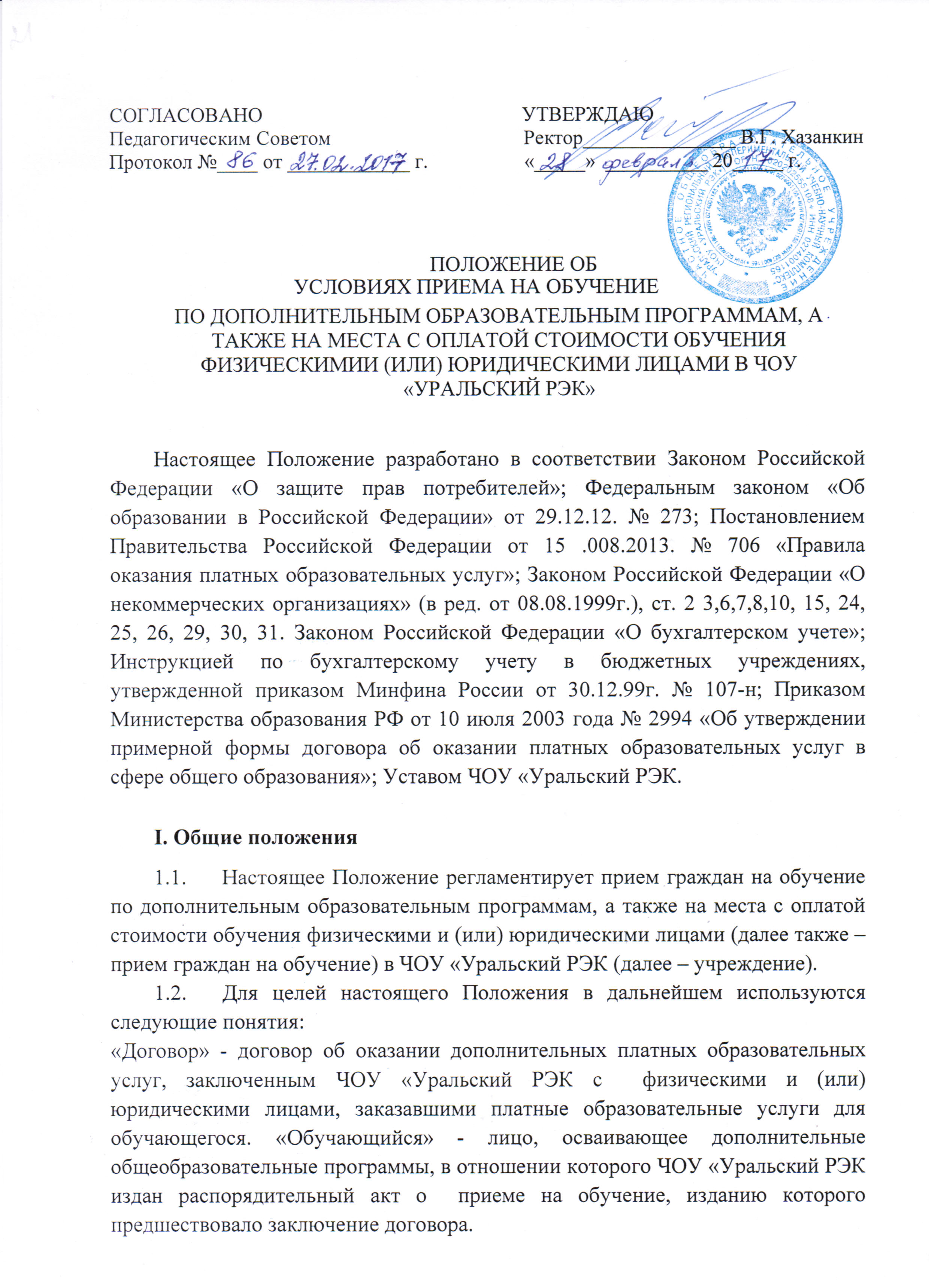 II. Условия приема на обучение по дополнительным образовательным программам2.1. Действие настоящего положения распространяется на случаи приема учащихся на обучение по дополнительным образовательным программам.2.2. К освоению дополнительных образовательных программ допускаются любые лица, предварительная подготовка которых позволяет им освоить дополнительную образовательную программу.2.3. Прием на обучение несовершеннолетних обучающихся осуществляется по заявлению их родителей (законных представителей), иных граждан – по их личному заявлению.2.4. Порядок возникновения, приостановления и прекращения образовательных отношений между ЧОУ «Уральский РЭК» и обучающимися и (или) родителями (законными представителями) несовершеннолетних обучающихся регламентируется одноименным локальным актом ЧОУ «Уральский РЭК».2